Public Services Committee Meeting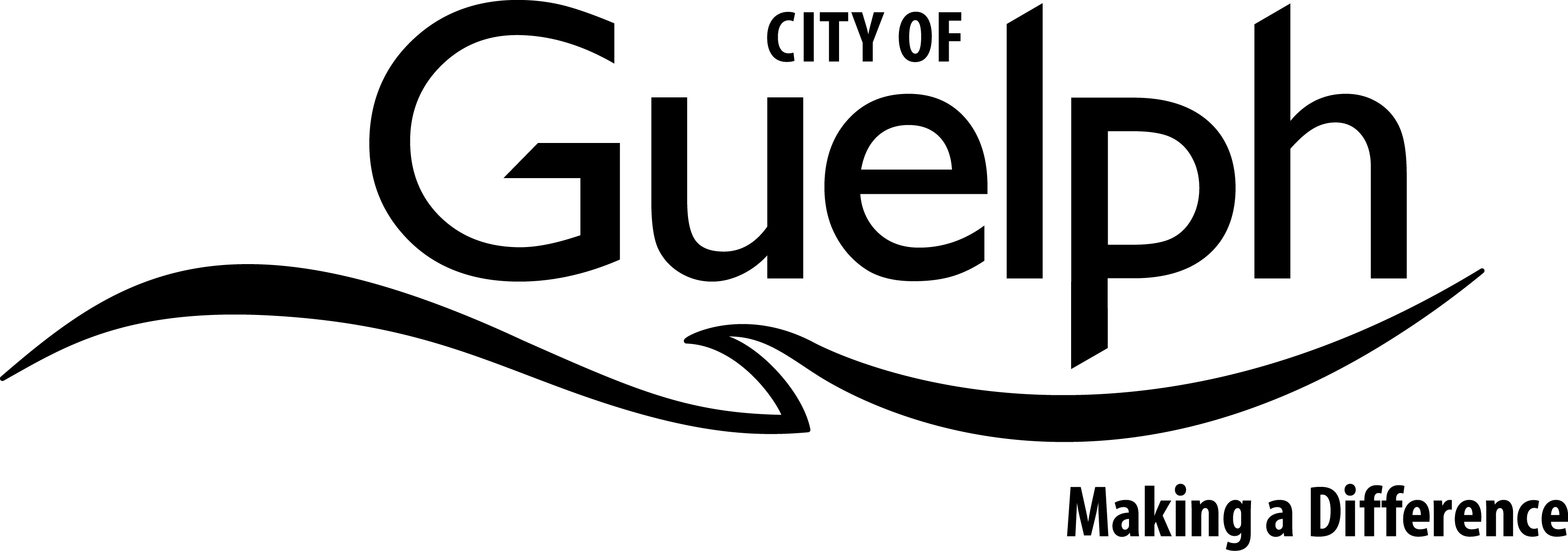 Monday, May 4, 2015 at 5:00 p.m.City Hall Council ChambersAttendanceMembers:  	Chair C. Downer			Mayor C. Guthrie			Councillor J. Gordon		Councillor A. Van Hellemond				Regrets:  	Councillor C. Billings		Councillors:  	Councillor B. Bell			Councillor M. MacKinnon	Councillor K. Wettstein		Councillor P. Allt					Councillor M. Salisbury		Councillor J. Hofland 	Councillor L. Piper Staff:  	Mr. D. Thomson, Deputy CAO, Public Services	Mr. R. Keller, General Manager, Operations	Mr. P. Meagher, General Manager, Guelph Transit	Ms. C. Clack, General Manager, Culture, Tourism and Community Investments	Mr. D. Godfrey, Manager, By-law Compliance, Security and Licensing	Mr. D. McMahon, Council Committee CoordinatorCall to Order (5:00 p.m.)Chair Downer called the meeting to order.Disclosure of Pecuniary Interest and General Nature Thereof There were no disclosures.Confirmation of Minutes1.	Moved by Councillor Van Hellemond	Seconded by Mayor Guthrie 	That the open and closed meeting minutes of the Public Services Committee held on April 7, 2015 be confirmed as recorded.VOTING IN FAVOUR:  Mayor Guthrie, Councillors Downer, Van Hellemond and Gordon (4)VOTING AGAINST:  (0)CARRIEDConsent AgendaThe following items were extracted:PS-2015.12	2015 Wellbeing Grant AllocationsPS-2015.15	Business License By-law Amending – Donation Bin, Publication Dispensing Box LicensingBalance of Consent Items2.	Moved by Councillor Van Hellemond	Seconded by Councillor GordonThat the balance of the Public Services Committee May 4, 2015 Consent Agenda as identified below, be adopted:PS-2015.13	Revised Terms of Reference for the Wellbeing Grant Allocation PanelPS-2015.14	Business License Fees 2015PS-2015.16	2014 Delegation of Authority ReportVOTING IN FAVOUR:  Mayor Guthrie, Councillors Downer, Van Hellemond and Gordon (4)VOTING AGAINST:  (0)CARRIEDExtracted Consent ItemsPS-2015.12 	2015 Wellbeing Grant AllocationsMr. Jason Blokhuis, Vice-Chair, Community Wellbeing Grant Allocation Panel, described the application, screening, distribution and reporting processes for the 2015 City of Guelph Wellbeing Grants.  3.	Moved by Mayor Guthrie	Seconded by Councillor Van HellemondThat the May 4, 2015 report entitled “2015 Wellbeing Grant Allocations” be received for information.VOTING IN FAVOUR:  Mayor Guthrie, Councillors Downer, Van Hellemond and Gordon (4)VOTING AGAINST:  (0)CARRIEDPS-2015.15	Business License By-law Amending – Donation Bin, Publication Dispensing Box LicensingMr. Brian Page spoke in opposition to the proposed requirement that all clothing donation bins be constructed of metal and encouraged an amendment to the proposed by-law to allow for bins constructed of plastic.4.	Moved by Mayor Guthrie	Seconded by Councillor GordonThat the Public Services Committee Report PS-15-24 “Business Licence By-law Amendment – Donation Bin, Publication Dispensing Box Licensing” dated May 4, 2015 be received. That the amendments to Business Licence By-law (2009)-18855 with respect to Donation Bins and Publication Dispensing Boxes as contained in Public Services Committee Report PS-15-24 dated May 4, 2015 be brought before Council for approval. That after one year of implementation of the amendments to the Business Licence By-law (2009)-18855 with respect to Donation Bins and Publication Dispensing Boxes as contained in Public Services Committee Report PS-15-24 dated May 4, 2015 has lapsed, staff be directed to engage the public along with representatives of the Donation Bin, Publication Dispensing Boxes industries and identify the effectiveness of the licensing regime.VOTING IN FAVOUR:  Mayor Guthrie, Councillors Downer, Van Hellemond and Gordon (4)VOTING AGAINST:  (0)CARRIEDStaff Updates and AnnouncementsMs. Colleen Clack invited Councillors to attend the annual River Run Volunteer Appreciation Dinner taking place at the River Run Centre following the Public Services Committee meeting.Authority to Resolve into a Closed Meeting (5:50 p.m.)6.	Moved by Mayor GuthrieSeconded by Councillor Van HellemondThat the Public Services Committee now hold a meeting that is closed to the public with respect to Sec. 239(2) (b) of the Municipal Act with respect to personal matters about identifiable individuals.CARRIEDClosed MeetingDisclosure of Pecuniary Interest and General Nature ThereofThere were no disclosures.The following matters were considered:PS-C-2015.3	2015 Citizen Appointments to the Tourism Advisory CommitteeRise from Closed Meeting (5:55 p.m.)		CARRIEDOpen Meeting (5:57 p.m.)Adjournment (5:57 p.m.)8.	Moved by Councillor Van Hellemond		Seconded by Mayor GuthrieThat the meeting be adjourned.										   CARRIED					________________________Dylan McMahonCouncil Committee Coordinator 